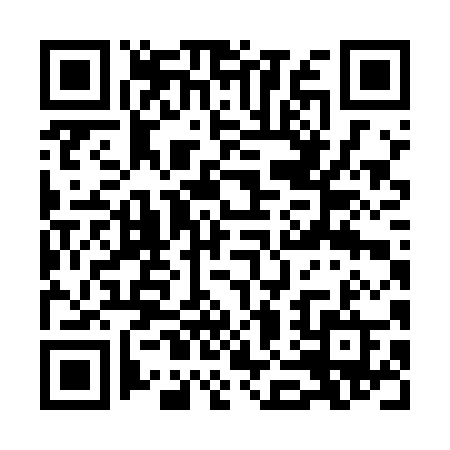 Ramadan times for Acchar, PakistanMon 11 Mar 2024 - Wed 10 Apr 2024High Latitude Method: Angle Based RulePrayer Calculation Method: University of Islamic SciencesAsar Calculation Method: ShafiPrayer times provided by https://www.salahtimes.comDateDayFajrSuhurSunriseDhuhrAsrIftarMaghribIsha11Mon5:045:046:2512:203:436:166:167:3712Tue5:035:036:2412:203:436:166:167:3813Wed5:025:026:2312:203:436:176:177:3814Thu5:005:006:2212:193:446:186:187:3915Fri4:594:596:2012:193:446:186:187:4016Sat4:584:586:1912:193:446:196:197:4117Sun4:564:566:1812:193:446:206:207:4118Mon4:554:556:1612:183:456:216:217:4219Tue4:544:546:1512:183:456:216:217:4320Wed4:524:526:1412:183:456:226:227:4421Thu4:514:516:1312:173:456:236:237:4522Fri4:494:496:1112:173:456:236:237:4523Sat4:484:486:1012:173:466:246:247:4624Sun4:474:476:0912:163:466:256:257:4725Mon4:454:456:0712:163:466:256:257:4826Tue4:444:446:0612:163:466:266:267:4927Wed4:424:426:0512:163:466:276:277:4928Thu4:414:416:0412:153:466:286:287:5029Fri4:404:406:0212:153:466:286:287:5130Sat4:384:386:0112:153:476:296:297:5231Sun4:374:376:0012:143:476:306:307:531Mon4:354:355:5812:143:476:306:307:532Tue4:344:345:5712:143:476:316:317:543Wed4:324:325:5612:133:476:326:327:554Thu4:314:315:5512:133:476:326:327:565Fri4:304:305:5312:133:476:336:337:576Sat4:284:285:5212:133:476:346:347:587Sun4:274:275:5112:123:476:346:347:598Mon4:254:255:5012:123:476:356:357:599Tue4:244:245:4812:123:476:366:368:0010Wed4:224:225:4712:123:476:366:368:01